What type of work are you interested in applying for help with? Please tick all that you think applyAbout your boundaryPlease save your completed for and email to devplans@pembrokeshirecoast.org.ukIf you require any assistance or further information please contact us on 01646 624800.Applications will be processed on a first come first served basis so please send your form as soon as possible.  The closing date is Monday 5th October.https://www.pembrokeshirecoast.wales/about-the-national-park/habitats/conservation-and-protection-of-habitats/traditional-boun…scheme-2020-2021/NameAddress 1Address 2Address 3PostcodeTelephoneEmailCreation of new hedgerowRestoration of earth bankRestoration of existing hedgerow through coppicing or hedge-layingRestoration of stone-faced bankPlanting up gaps in existing hedgerow Restoration of drystone wallFencingPlease not we only fund fencing in conjunction with other boundary restoration works and not as a stand alone item.Please not we only fund fencing in conjunction with other boundary restoration works and not as a stand alone item.Are you the owner or tenant of your boundary?Are you the owner or tenant of your boundary?Are you the owner or tenant of your boundary?Are you the owner or tenant of your boundary?Are you the owner or tenant of your boundary?Are you the owner or tenant of your boundary?Are you the owner or tenant of your boundary?Are you the owner or tenant of your boundary?Are you the owner or tenant of your boundary?OwnerOwnerTenantTenantApproximate length of boundary in metres (don’t worry too much an estimate is fine!)Approximate length of boundary in metres (don’t worry too much an estimate is fine!)Approximate length of boundary in metres (don’t worry too much an estimate is fine!)Approximate length of boundary in metres (don’t worry too much an estimate is fine!)Approximate length of boundary in metres (don’t worry too much an estimate is fine!)Approximate length of boundary in metres (don’t worry too much an estimate is fine!)Approximately how much of the boundary do you think requires restoration?Approximately how much of the boundary do you think requires restoration?Approximately how much of the boundary do you think requires restoration?Approximately how much of the boundary do you think requires restoration?Approximately how much of the boundary do you think requires restoration?Approximately how much of the boundary do you think requires restoration?Approximately how much of the boundary do you think requires restoration?Approximately how much of the boundary do you think requires restoration?Approximately how much of the boundary do you think requires restoration?<25%25-50%>50%>50%>50%Please give an Ordnance Survey grid reference for the centre of your boundary if possible. https://gridreferencefinder.com/ This website might help.Please give an Ordnance Survey grid reference for the centre of your boundary if possible. https://gridreferencefinder.com/ This website might help.Please give an Ordnance Survey grid reference for the centre of your boundary if possible. https://gridreferencefinder.com/ This website might help.Please give an Ordnance Survey grid reference for the centre of your boundary if possible. https://gridreferencefinder.com/ This website might help.Please give an Ordnance Survey grid reference for the centre of your boundary if possible. https://gridreferencefinder.com/ This website might help.Please give an Ordnance Survey grid reference for the centre of your boundary if possible. https://gridreferencefinder.com/ This website might help.Please give an Ordnance Survey grid reference for the centre of your boundary if possible. https://gridreferencefinder.com/ This website might help.If you have a photo of your boundary please upload here or attach to your emailIf you have a photo of your boundary please upload here or attach to your emailIf you have a photo of your boundary please upload here or attach to your emailIf you have a photo of your boundary please upload here or attach to your emailIf you have a photo of your boundary please upload here or attach to your emailIf you have a photo of your boundary please upload here or attach to your emailIf you have a photo of your boundary please upload here or attach to your emailIf you have a photo of your boundary please upload here or attach to your emailIf you have a photo of your boundary please upload here or attach to your emailAny additional information 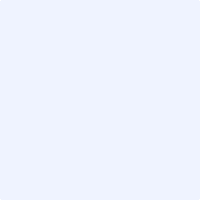 